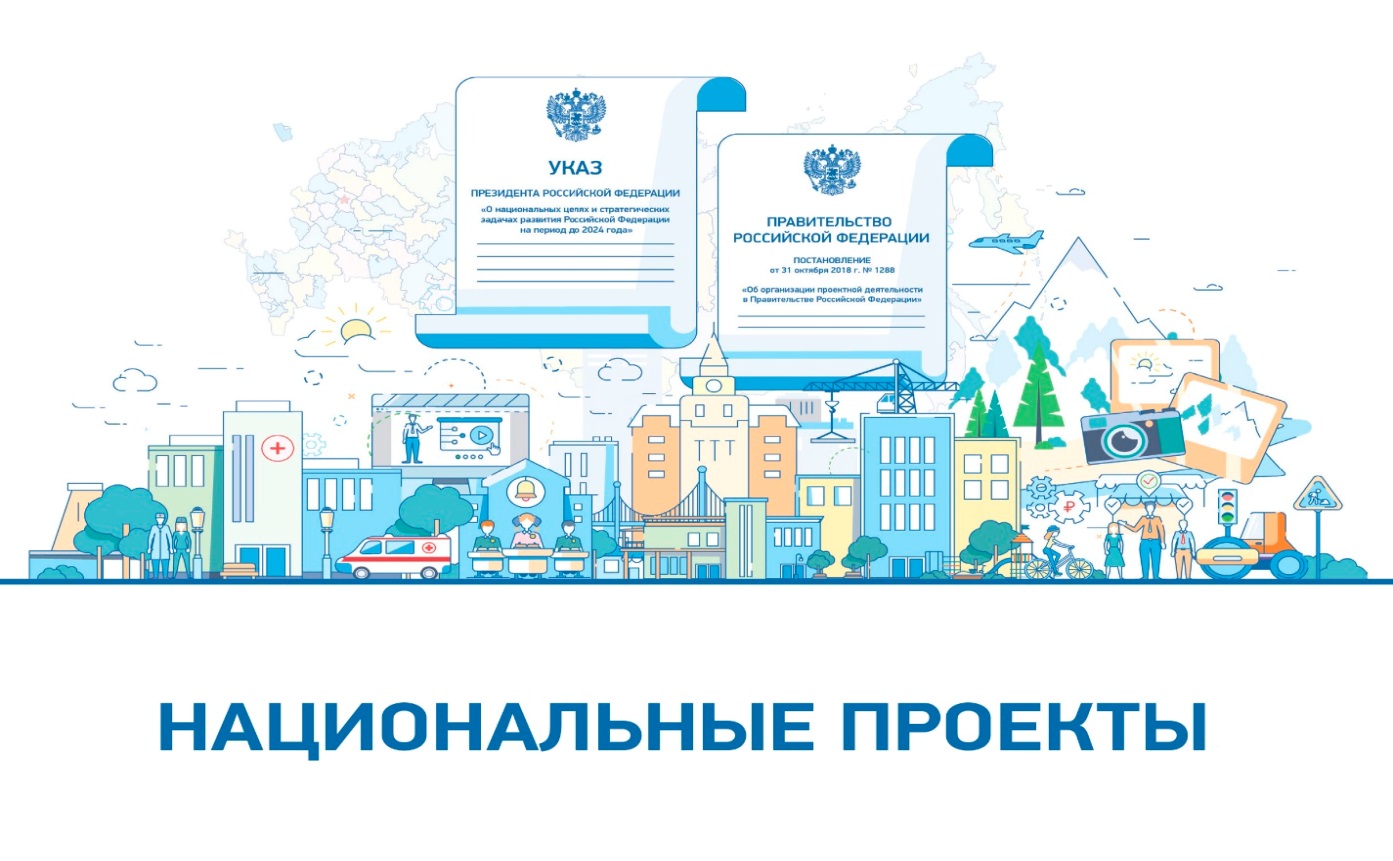 Информация о реализации Национальных (региональных) проектов, предусматривающих участие муниципальных образований Кемеровской области-Кузбассев Юргинском муниципальном округе по состоянию на  01 апреля 2024 года Указ Президента Российской Федерации от 07.05.2018 № 204 «О национальных целях и стратегических задачах развития Российской Федерации на период до 2024 года» предусматривает реализацию 13-ти  национальных проектов. Юргинский муниципальный округ в 1 квартале 2024 года участвовал в отдельных федеральных и региональных проектах:1.Образование2.Демография3.Жилье и городская средаНаименованиеНационального (регионального) проектаСрок реализацииОтветственные за реализацию Фактическое исполнение (объекты, мероприятия)Результаты выполнения проектовНациональный проект «Образование»Национальный проект «Образование»Национальный проект «Образование»Национальный проект «Образование»Национальный проект «Образование»1.Региональный проект «Успех каждого ребенка»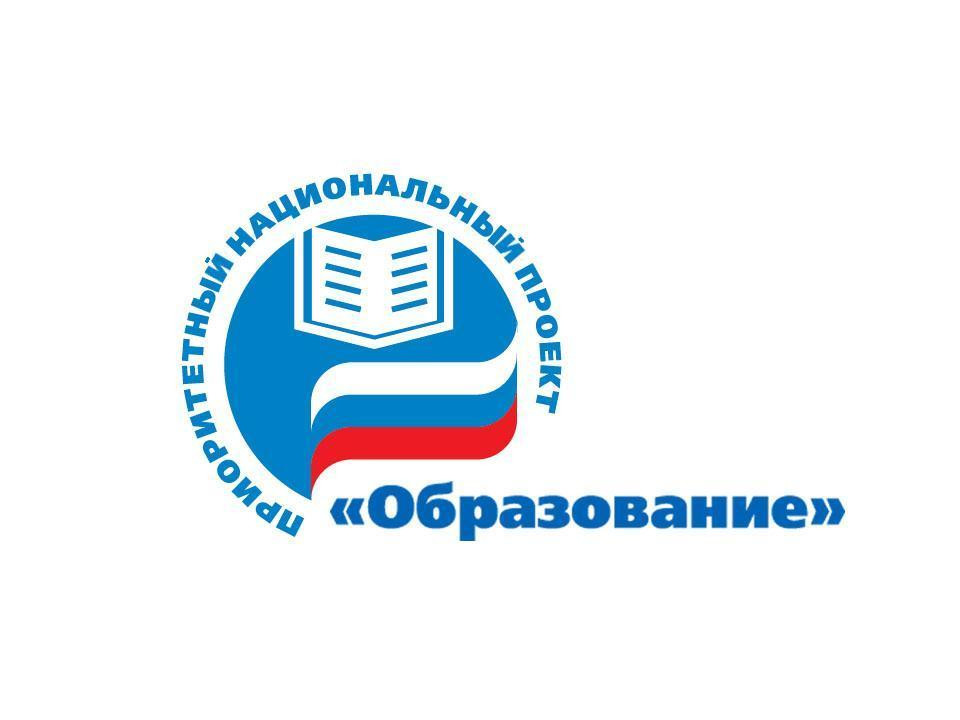 2022 - 2024Управление образования администрации Юргинского муниципального округа       Из трех федеральных проектов в Юргинском муниципальном округе в 2024 году запланирована реализация проекта «Успех каждого ребенка».      На базе 3-х ОУ:  МБОУ «Искитимская СОШ», МБОУ «Проскоковская СОШ», МБУ ДО «ДЮСШ» будут созданы дополнительные места для реализации программ дополнительного образования по следующим направленностям:       - спортивное оборудование (приобретение блока «Тренажер лыжи», лыжи, ботинки, палки, лыжная смазка, станок для подготовки лыж)  на базе МБУ ДО «ДЮСШ»;      - оснащение материально-технической базы (набор элементов для конструирования роботов) МБОУ «Проскоковская СОШ»;      - художественная (музыкальное оборудование и сопутствующие товары) МБОУ «Искитимская СОШ».       На эти цели выделены лимиты - 960,9 тыс. руб., в т.ч. из средств федерального бюджета 834,9 тыс. руб., из средств областного бюджета 25,8 тыс. руб., а также из средств местного бюджета 100,2 тыс. руб.       Из трех федеральных проектов в Юргинском муниципальном округе в 2024 году запланирована реализация проекта «Успех каждого ребенка».      На базе 3-х ОУ:  МБОУ «Искитимская СОШ», МБОУ «Проскоковская СОШ», МБУ ДО «ДЮСШ» будут созданы дополнительные места для реализации программ дополнительного образования по следующим направленностям:       - спортивное оборудование (приобретение блока «Тренажер лыжи», лыжи, ботинки, палки, лыжная смазка, станок для подготовки лыж)  на базе МБУ ДО «ДЮСШ»;      - оснащение материально-технической базы (набор элементов для конструирования роботов) МБОУ «Проскоковская СОШ»;      - художественная (музыкальное оборудование и сопутствующие товары) МБОУ «Искитимская СОШ».       На эти цели выделены лимиты - 960,9 тыс. руб., в т.ч. из средств федерального бюджета 834,9 тыс. руб., из средств областного бюджета 25,8 тыс. руб., а также из средств местного бюджета 100,2 тыс. руб.Национальный проект «Демография»Национальный проект «Демография»Национальный проект «Демография»Национальный проект «Демография»Национальный проект «Демография»1.Региональный проект «Финансовая поддержка семей при рождении детей»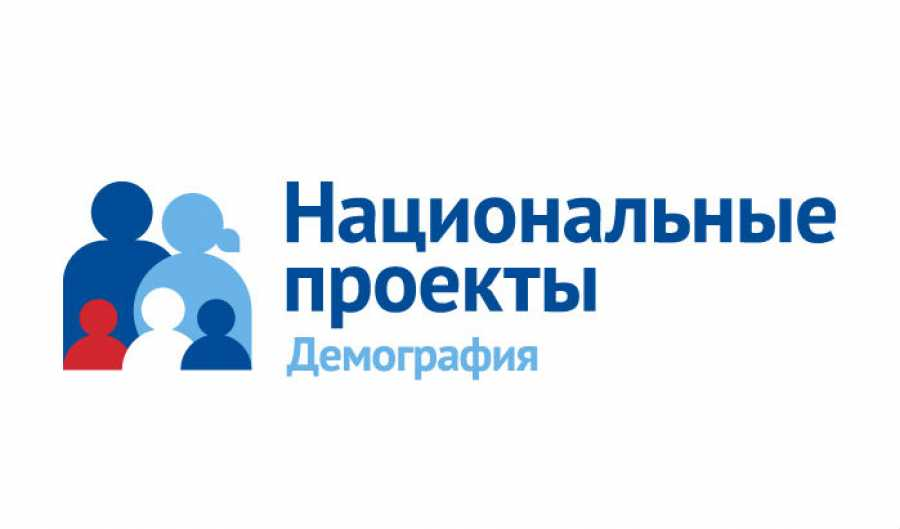 2022 - 2024Управление социальной защиты населения администрации Юргинского муниципального округаСемьи, имеющие трех и более детей, получающие ежемесячную денежную выплату, предоставляемую в случае рождения (усыновления) третьего или последующего ребенка до достижения ребенком возраста 3 лет: - на 01 апреля  2024 года  состоят на учете на получение ежемесячной выплаты 31 человек, финансовое исполнение с начала года – 893 346,08 руб. (областной бюджет).В целях финансовой поддержки семей, имеющих трех и более детей, в которых среднедушевой доход на каждого члена семьи не превышает величину прожиточного минимума, установленную на душу населения, предоставлены ежемесячные денежные выплаты при рождении (усыновлении) третьего или последующего ребенка1.Региональный проект «Финансовая поддержка семей при рождении детей»2022 - 2024Управление социальной защиты населения администрации Юргинского муниципального округаМеры социальной поддержки многодетных семей, установленные для семей, воспитывающих трех и более детей:- с начала  2024 года  ежемесячную выплату получили 376 человек,  финансовое исполнение  957 155,00 руб. (областной бюджет).В целях финансовой поддержки семей, имеющих трех и более детей (в том числе  усыновленных и приемных), предоставлены меры социальной  поддержки семьям, воспитывающим  трех и более несовершеннолетних детей1.Региональный проект «Финансовая поддержка семей при рождении детей»2022 - 2024Управление социальной защиты населения администрации Юргинского муниципального округаСредства областного материнского капитала, установленные при рождении (усыновлении) третьего или последующего ребенка.С начала 2024 года заявители на получение выплаты отсутствовали.Семьи с тремя и более детьми получают ежемесячную денежную выплату, назначаемую в случае рождения третьего ребенка или последующих детей до достижения ребенком возраста 3 летНациональный проект «Жилье и городская среда»Национальный проект «Жилье и городская среда»Национальный проект «Жилье и городская среда»Национальный проект «Жилье и городская среда»Национальный проект «Жилье и городская среда»1. Региональный проект «Жилье»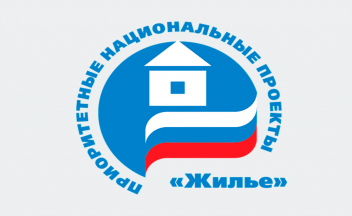 2022-2024Управление по обеспечению жизнедеятельности и строительству   администрации Юргинского муниципального округаПо мероприятию: «Молодые семьи» плановые назначения на 2024 год составили 4 729 573,80  рублей (средства федерального, областного и местного бюджетов), которые предназначены для двух молодых семей, состоящей из 4-х человек, проживающих в п.ст.Юрга-2, п.Юргинский. Свидетельства на получение социальной выплаты на приобретение жилого помещения семьям вручены в феврале 2024г.Улучшение жилищных условий  семей2 Региональный проект«Формирование городской среды»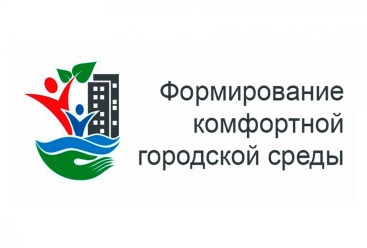 2022-2024 Управление по обеспечению жизнедеятельности и строительству   администрации Юргинского муниципального округа     В 2024 году благоустройству подлежат 3  общественные территории Юргинского муниципального округа:       1) д. Талая, ул. Центральная, 2г,    «Сквер на Центральной».         2) с. Проскоково, ул. Весенняя,19 «Сквер Весенний».      3) п.ст. Юрга-2, ул.Школьная, спортивная площадка «Оазис энергии».На проведение работ утверждены лимиты бюджетных ассигнований в сумме 9 458 200,00  руб., в том числе за счет средств федерального бюджета 5 028 687,86 руб., областного бюджета – 4 145 712,14 руб., местного бюджета – 283 800,00 руб..Увеличение доли благоустройства общественных территорий 